Авторская научно-методическая разработка учителя-логопедадля педагогов ДОУ на тему: «Пособия для логопедов ДОУ»Автор: Спиридонова Марина Владимировна, учитель-логопед МДОУ Старомайнский детский сад №5, р.п. Старая Майна, Ульяновская область.«Пособия для логопедов ДОУ»Кому адресовано: дети старшей и подготовительной группы.Заключение ЦПМПК: фонетико-фонематическое недоразвитие речи, общее недоразвитие речи третьего уровня.Возраст: 5-7 лет.Цель данных пособий: при помощи наглядных средств повысить эффективность логопедического воздействия, сформировать интерес к занятиям, создать положительную мотивацию у детей с речевыми нарушениями.Задачи:- расширение и обогащение словарного запаса по лексическим темам;- развитие и совершенствование грамматического строя речи;- автоматизация звуков в речи;- развитие зрительного гнозиса;- учить устанавливать логические связи между предметами;- развитие фонематического слуха, анализа, синтеза;- развитие навыков связной речи;- развитие пространственных представлений, математических понятий, восприятие цвета, формы, размера;- развитие психических процессов (внимания, восприятия, памяти, логического мышления);- развитие мелкой моторики.Основная работа учителя - логопеда заключается в формировании у детей всех сторон речи. Часто логопеды остро нуждаются в дидактических и игровых пособиях, так как многократные повторения одного и того же материала утомляют не только ребенка, но и взрослого. И тогда логопеду приходиться придумывать, как и чем разнообразить занятия, чтобы отрабатываемый материал не наскучил ребёнку, был для него интересен. Ведь только положительная мотивация будет способствовать эффективной работе, что приведет впоследствии к желаемому результату.Именно этот факт ведёт к поиску новых приёмов работы, новых универсальных пособий, дающих возможность работать над формированием всех сторон речи ребёнка. Логопедические пособия своими руками соответствуют системно-деятельному подходу, доступные и безопасные. Упражнения, предлагаемые детям, помогают не только устранять речевые нарушения, но и способствуют формированию внимания, памяти, повышают работоспособность, активизируют мыслительные операции, готовит детей к школе.Данные пособия могут быть использованы как в индивидуальной работе с ребёнком, так и в подгрупповой.Актуальность этих пособий заключается в том, что работая с детьми, имеющими нарушения речи, очень трудно бывает заинтересовать и удержать их внимание, пробудить интерес к содержанию занятия и процессу обучения в целом. Использование данных игровых пособий облегчает усвоение учебного материала детьми и повышает эффективность логопедической работы. Многофункциональность пособий выражается в разнообразии дидактического материала, которое можно использовать в соответствии с поставленной целью. Пособия многофункциональные, их использование зависит от задач логопеда на конкретном занятии. Картинки из одной игры можно использовать их в других играх. Благодаря использования этих пособий, процесс обучения проходит в доступной и привлекательной среде для детей дошкольного возраста. Пособия можно по необходимости пополнять другими играми и деталями. Работа с данными пособиями позволяет систематизировать весь наглядный материал, имеющийся у учителя – логопеда и продуктивно использовать его на занятиях.Ниже приводятся примеры использования логопедических пособий своими руками.Пособие «Сказка о Веселом язычке»      Цель: познакомить детей с основными органами артикуляционного аппарата: ртом, губами, языком, небом; познакомить с основными движениями языка.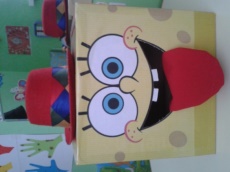 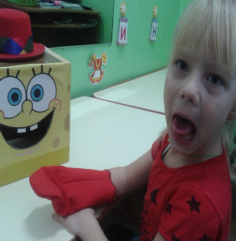 Пособие «Кубик» - биоэнергопластика.Цель: развивать координацию артикуляционного аппарата и мелкой моторики пальцев рук; активизировать память, произвольное внимание, межполушарные связи; формировать умение действовать по словесным инструкциям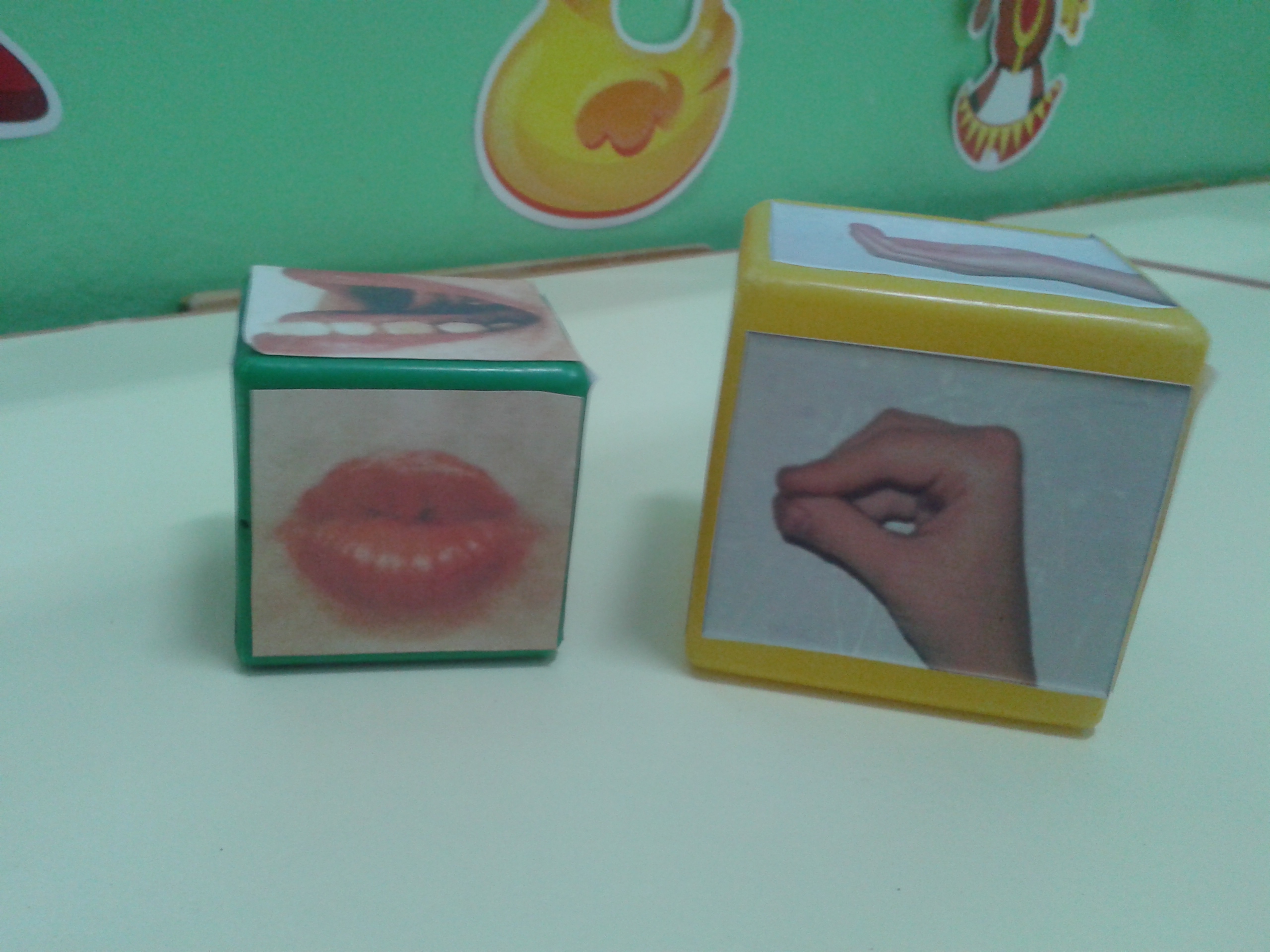 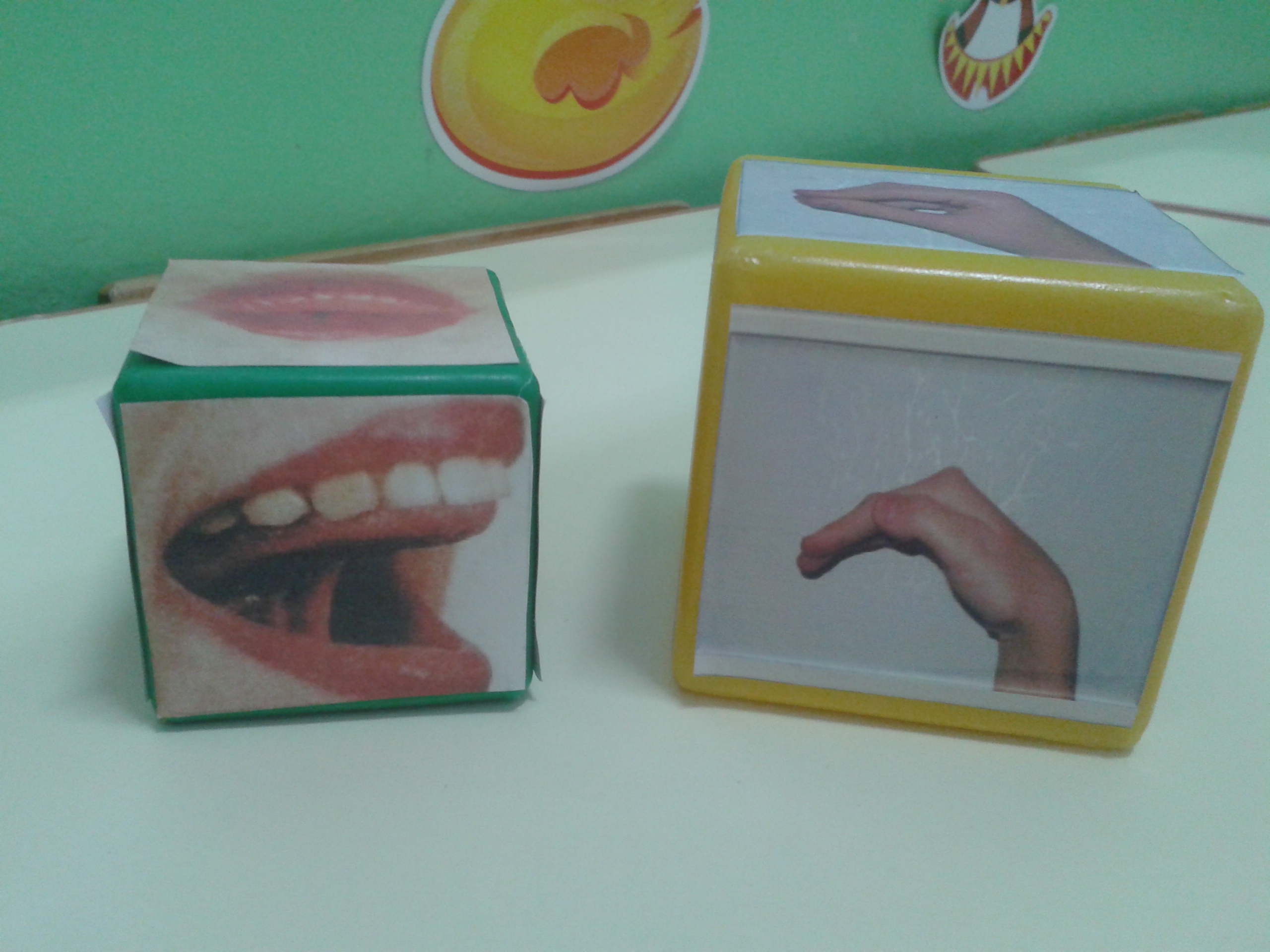 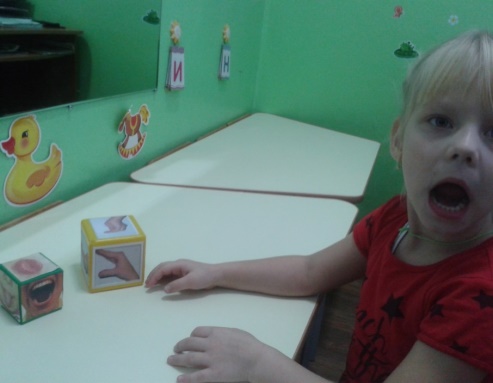 Пособие «Пуговки»Цель:  способствовать закреплению поставленного звука, развитие мелкой моторики пальцев рук.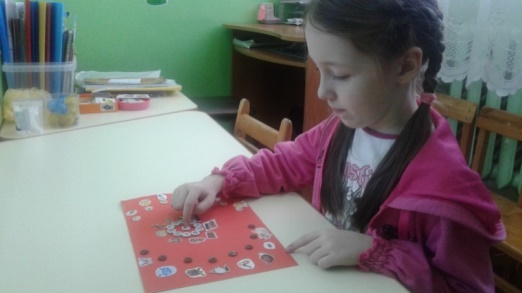 Пособие «Дорожки из бус и крупы»Цель: автоматизация поставленного звука, развитие мелкой моторики пальцев рук.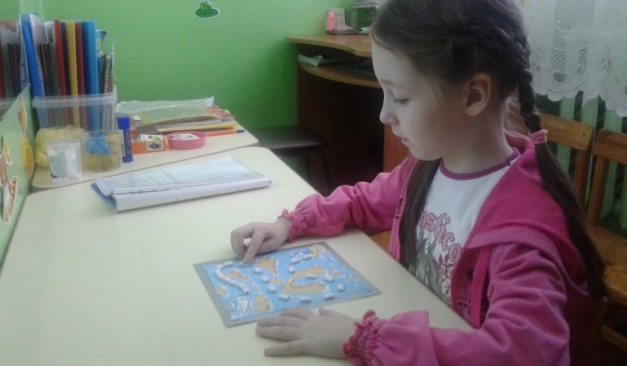 Пособие «Подарки для Карлсона»Цель: автоматизация  звука Р.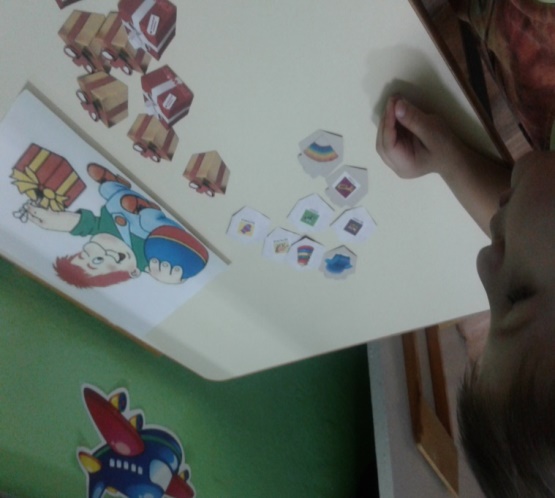 Пособие «Ёжику снятся сны» Цель: автоматизация  звука Л.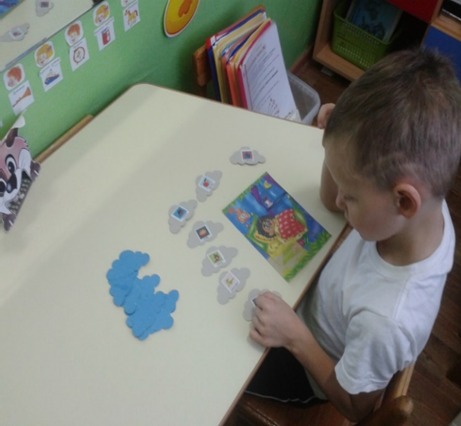 Многофукциональное пособие «Цветочек»Цель: автоматизация оппозиционных звуков в словах.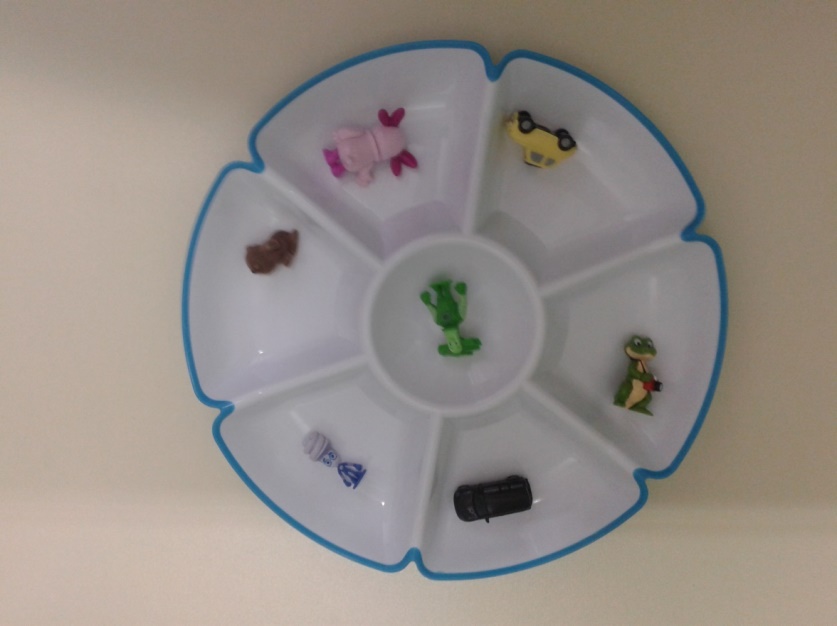 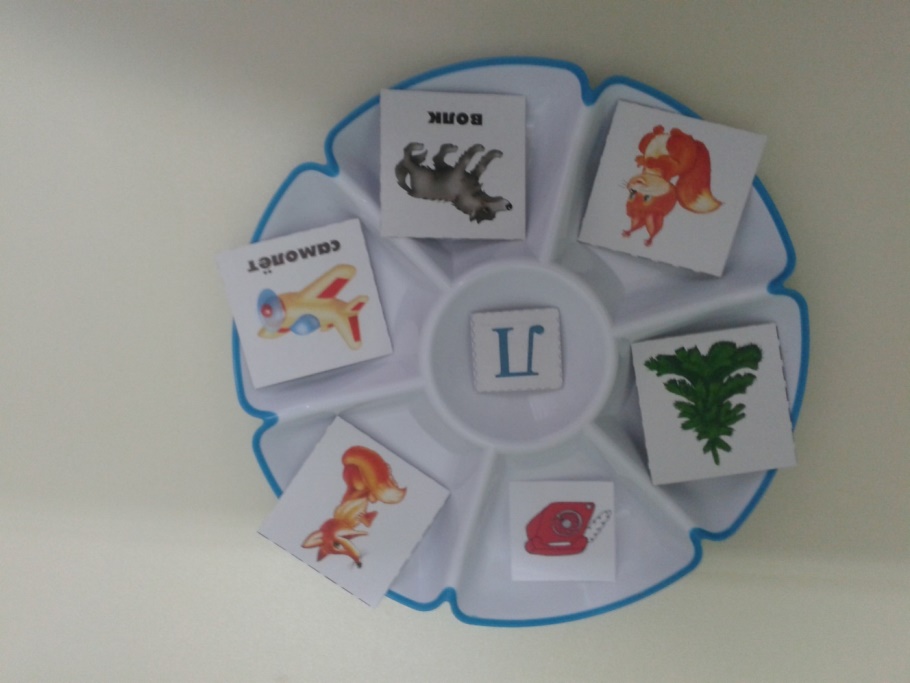 Дидактическое пособие по обучению грамоте  «Звонкий – глухой, твердый – мягкий».    Цель: формировать умение выполнять звукобуквенный анализ слов; развивать умения называть акустические характеристики звука (согласный, звонкий, глухой, твердый, мягкий); развивать фонематический слух и восприятие, общую, мелкую и артикуляционную моторику; развивать слуховое и зрительное восприятие.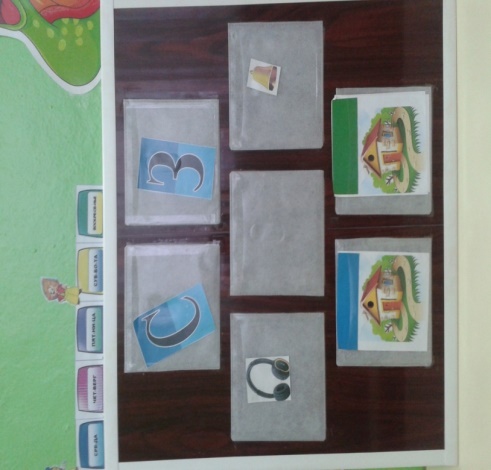 Пособие «Пирамида»Цель: закреплять умения делить слова на слоги.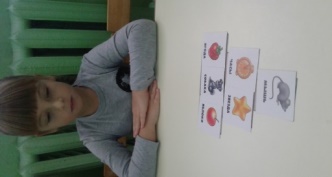 Пособие «Бусинки»Цель: закреплять умения делить слова на слоги.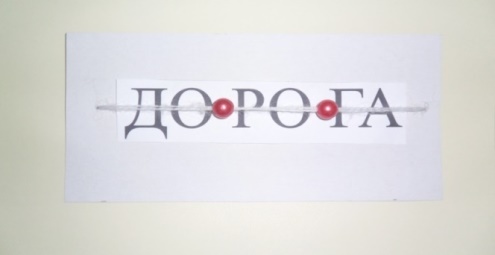 Пособие «Гномики»Цель: закреплять умения определять место звука в слове.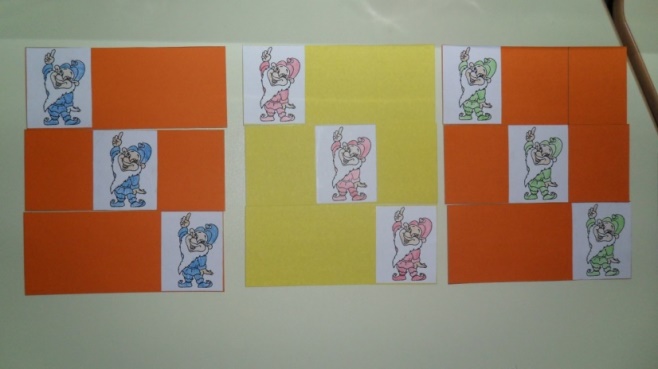 Пособие «Где звук «С»?», «Где звук «Р»?»Цель: развитие фонематического слуха, развитие звуко-буквенного анализа и синтеза; определение места звука в слове.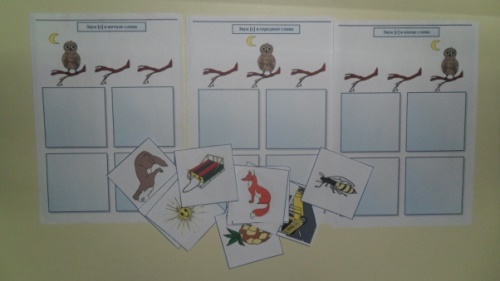 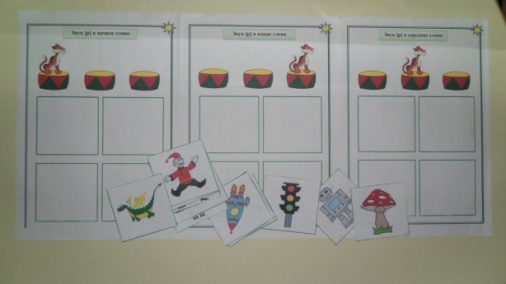 Пособие «Он, она, оно»Цель: совершенствование грамматического строя речи. Определять существительные мужского, женского, среднего рода единственного и множественного числа.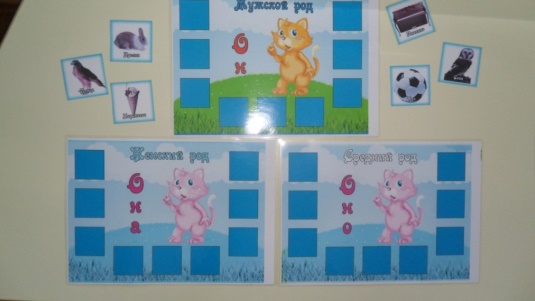 Пособие «Кто? что?»Цель: уточнить представление об одушевленных и неодушевленных предметах;учить ставить к словам вопросы кто? что?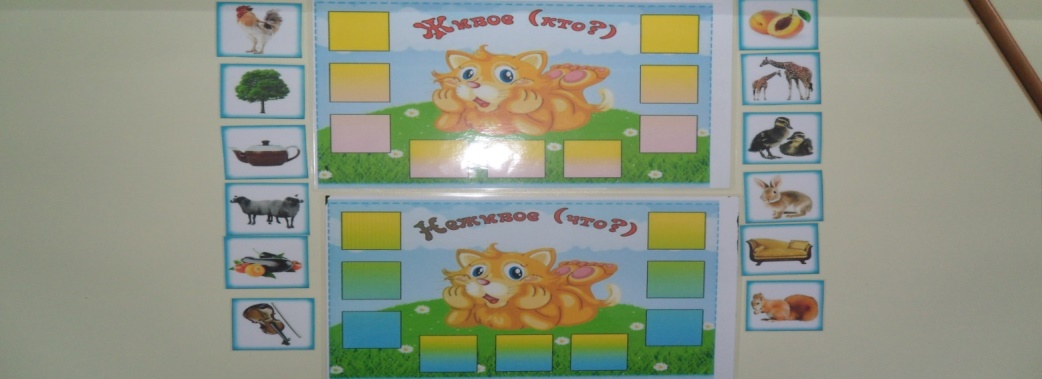 Пособие «Чей хвост?»Цель: обогатить словарный запас по теме «Дикие   животные», создать условия для активизации словаря ребенка по данной теме, научить детей правильно образовывать притяжательные прилагательные, развивать способность анализировать.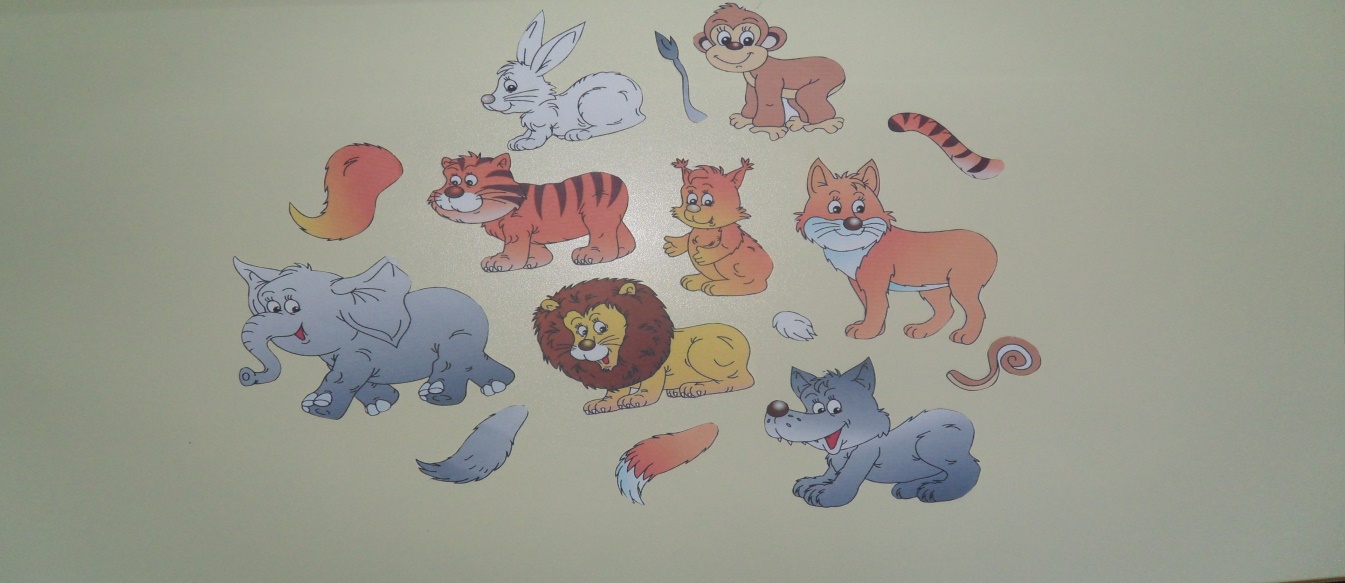 Дидактическое пособие «Зонтики для ежат»Цель: развитие фонематического слуха.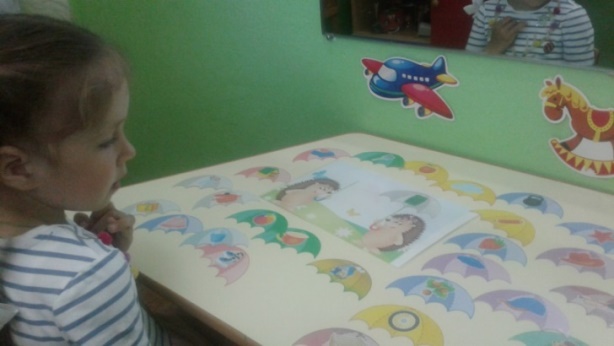 Авторским является само пособие, позволяющее учителю - логопеду систематизировать весь наглядный материал и продуктивно использовать его на занятиях с детьми.Вывод: При помощи данных пособий повысилась эффективность логопедического воздействия. Дети с интересом занимаются на занятиях.Работа не прекращается, и я продолжаю совершенствовать свои логопедические пособия своими руками.Список литературы:https://shop.amelica.com/?spush=bGV0ZWFsQG1haWwucnU=https://www.instagram.com/anastasiya.kolesnik/Фотографии из архива учителя-логопеда Спиридоновой М.В.